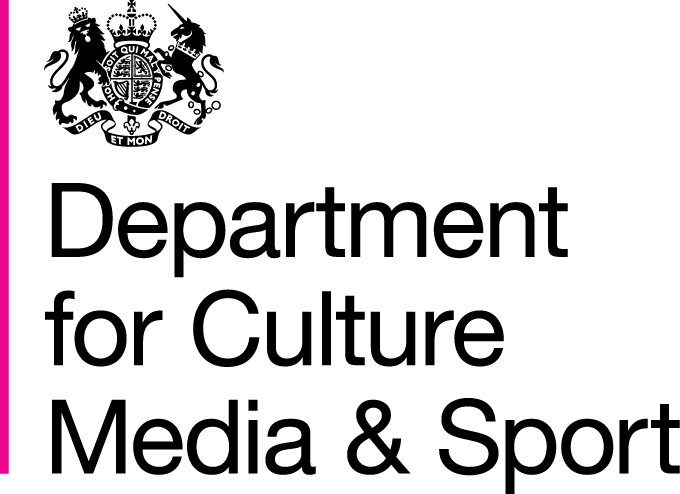 Reported Treasure Finds is an Official Statistic and has been produced to the standards set out in the Code of Practice for Official StatisticsContentsChapter 1: Introduction……………………………………………………………………………….	3Chapter 2: Key findings………………………………………………………………………………	4Chapter 3: Tables……………………………………………………………………………………..	5Chapter 4: Background information…………………………………………………………………8Chapter 1: IntroductionPurpose of releaseThis statistical release presents data on the number of reported Treasure finds for 2013 and 2014 within England, Wales and Northern Ireland.The Treasure Act 1996The Treasure Act 1996 replaced the common law of Treasure Trove in England, Wales and Northern Ireland. This has been further supplemented by the 2002 Treasure (Designation) Order. The Treasure Act sets out the definition of Treasure, which includes the metallic composition required for a find to qualify as Treasure and it extends the definition of Treasure to include other objects found in archaeological association with finds of Treasure. The Act confirms that Treasure vests in the Crown, or the franchisee if there is one, subject to prior interests and rights. It simplifies the task of coroners in determining whether or not a find is Treasure and it includes an offence of non-declaration of Treasure. Lastly, it states that occupiers and landowners will have the right to be informed of finds of Treasure from their land and that they will be eligible for rewards. The Portable Antiquities SchemeThe Portable Antiquities Scheme (PAS) was established by the Department for Culture, Media and Sport (DCMS) in 1997 to record archaeological finds found by the public. It also has an important educational role, enabling children and adults alike to learn about archaeology, get involved and bring the past to life. The work of the Scheme is managed by the British Museum and guided by the Portable Antiquities Advisory Group which advises on issues relating to portable antiquities. The publishing of statistics on the PAS is not included in this release. This administrative data series is continuously updated and available at http://finds.org.uk/.The PAS has been a key factor in the success of the Treasure Act and the large increase in reported Treasure finds. Through working with metal detecting groups and others, the Scheme’s Finds Liaison Officers (FLOs) are able to explain the system of Treasure reporting and encourage detectorists and others to report their finds.  If you have a continued need for the aggregated statistics on the PAS, as has been available in this release prior to 2013, then please contact us on evidence@culture.gsi.gov.uk.Chapter 2: Key findingsThis statistical release presents data on the number of reported Treasure finds for 2013 and 2014 within England, Wales and Northern Ireland. The data for 2013 are available broken down by county, period and disposition, and method of discovery. Provisional headline figures are provided for 2014 by county only.In 2014  the number of Treasure finds reported reached over a thousand finds (1008) for the first time since 1996. The equivalent number for 2013 was 990.  In 2013, 88.4 per cent of Treasure finds were object cases (875 cases), of which just over half of these were disclaimed/returned to finder (RTF) cases (453 cases). Just under a quarter of object cases were acquired (207 cases).In 2013, the vast majority (94.8 per cent) of Treasure finds in England, Wales and Northern Ireland were discovered by metal detecting. A further 1.8 per cent of cases were by an archaeological find and 1.6 per cent by chance find.In 2013 119 cases of Treasure were donated allowing them to be acquired by museums at no (or reduced) public cost. 84.9 per cent of donated cases were object cases. Guide to the data included in this releaseThis statistical release contains three tables. The data for 2013 are available broken down by county, period and disposition, and method of discovery. Provisional headline figures are provided for 2014 by county only. The 2013 data are given as final and the 2014 data are given as provisional, as of 30th September 2015.A glossary of terminology used in this release can be found at http://finds.org.uk/database/terminologyChapter 3: TablesTreasure finds in 2013 and 2014Table A: Number of Treasure cases in 2013 and 2014 by county (geographic distribution)Table B: Analysis of Treasure cases in 2013 by period and disposition – England, Wales and Northern Ireland.Table C: Method of discovery of Treasure cases in 2013 – England, Wales and Northern Ireland.Chapter 4: Background informationOfficial Statistics Report Treasure Finds is an Official Statistic and as such has been produced to the professional standards set out in the Code of Practice for Official Statistics. Official Statistics undergo regular quality assurance reviews to ensure they meet customer needs and are produced free from any political interference. See the Statistics Authority code of practice for more information. Formats of statistical releaseThis release is available in word and pdf format. Corresponding data tables are available in excel format.Previous reportsStatistics covering previous years can be found at https://www.gov.uk/government/collections/treasure-and-portable-antiquities-statistics Next release of dataThe next release of data will take place in November 2016 and will include finalised Treasure finds data for 2014 and provisional data for 2015. MethodologyThe data presented here is collected by the Department of Portable Antiquities & Treasure, British Museum and recorded by the Portable Antiquities Scheme (http//:finds.org.uk).  Contact for enquiries:Department for Culture, Media and Sport100 Parliament Street (4th Floor)London SW1A 2BQevidence@culture.gsi.gov.ukThe responsible statistician for this release is Wilmah DedaFor enquiries on this release contact: 020 7211 6294For general enquiries telephone: 020 7211 6000You may re-use this information (not including logos) free of charge in any format or medium, under the terms of the Open Government Licence.To view this licence, visit www.nationalarchives.gov.uk/doc/open-government-licence/ or write to the Information Policy Team, The National Archives, Kew, London TW9 4DU, or email: psi@nationalarchives.gsi.gov.uk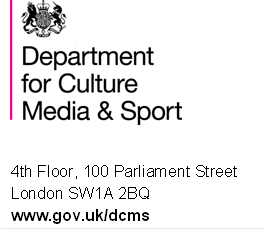 EnglandCounty2013 (final)2014 (provisional)Bath and North East Somerset03Bedfordshire1712Berkshire & Reading1516Bristol00Buckinghamshire and Milton Keynes2024Cambridgeshire and Peterborough2923Cheshire and Merseyside1014Cornwall914Coventry00Cumbria811Derbyshire63Devon2025Dorset4135Durham210Essex6681Gloucestershire1515Gloucestershire, South41Hampshire4740Herefordshire104Hertfordshire1725Isle of` Wight3017Kent5033Lancashire613Leicestershire and Rutland1111Lincolnshire6253Lincolnshire, North and North East269London, Greater85Manchester, Greater02Norfolk107119Northamptonshire1720Northumberland44Nottinghamshire910Oxfordshire1928Shropshire159Somerset1922Somerset, North11Staffordshire1411Suffolk6172Surrey146Sussex, East1111Sussex, West99Teesside, Redcar & Cleveland10Tyne and Wear00Warwickshire1415West Midlands12Wiltshire and Swindon3031Worcestershire818York, City of00Yorkshire, East3119Yorkshire, North4155Yorkshire, South58Yorkshire, West17Unknown01Total961977Northern IrelandCounty2013 (final)2014 (provisional)Antrim11Armagh00Down31Fermanagh00Total42WalesCounty2013 (final)2014 (provisional)Blaenau Gwent0Bridgend0Caerphilly1Carmarthenshire0Ceredigion0Conwy0Denbighshire0Flintshire2Gwynedd0Isle of Anglesey1Monmouthshire3Neath, Port Talbot0Newport1Pembrokeshire5Powys2Rhondda Cynon Taf0Swansea1The Vale of Glamorgan6Wrexham3Total2529Object CasesDisclaimed/RTFAcquiredDonatedNot TreasureTo Be DeterminedTotalBronze Age1325101554Iron Age245-112Romano-British321712-667Early Medieval36541924115Medieval146522274231Post-Medieval222553339735618th-21st Centuries---9-9Undiagnostic2--29-31Totals4532071018727875Coin CasesDisclaimed/RTFAcquired9DonatedNot TreasureTo Be DeterminedTotalBronze Age-----0Iron Age10741-22Romano-British111791139Early Medieval41---5Medieval15731127Post-Medieval1352112218th-21st Centuries-----0Undiagnostic10-----0Totals53371843115Overall5062441199130990Number of finds%Metal detecting93894.8Archaeological find171.8To be confirmed101Chance find161.6Reported by buyer30.3Field walking/Searching the Foreshore60.6Total990